RIWAYAT HIDUP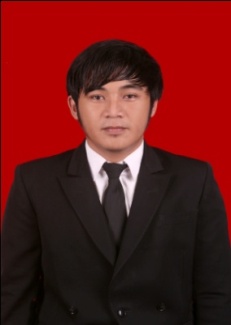 Primawan, lahir di Pinrang tanggal 2 Agustus 1991, anak pertama dari pasangan Nansen dan Salfida, SH, Menempuh Pendidikan Sekolah Dasar di SD Negeri 28 Pekkabata pada tahun 1997 tamat tahun 2003. Kemudian penulis melanjutkan sekolah di SMP Negeri 1 Duampanua Kabupaten Pinrang pada tahun 2003 dan tamat pada tahun 2006, kemudian penulis melanjutkan sekolah di SMK Negeri 2 Pinrang pada tahun 2006 dan tamat pada tahun 2009. Penulis mengikuti tes masuk perguruan tinggi (SNMPTN) program S1 dan lulus, sehingga melanjutkan pendidikan di Universitas Negeri Makassar Fakultas Ilmu Pendidikan pada Jurusan Kurikulum dan Teknologi Pendidikan hingga sekarang. Selama kuliah penulis aktif di organisasi ekternal sebagai pengurus PMK dan LPMI periode 2009-2011. 